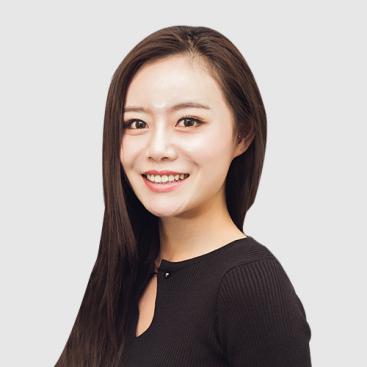 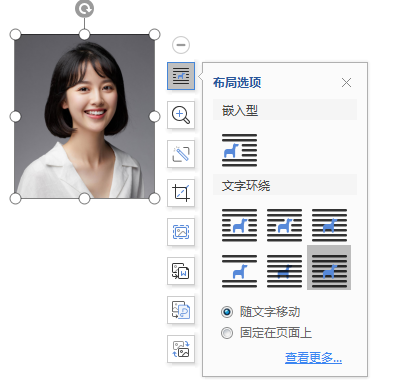 初试成绩英语思想政治业务课1业务课2总分初试成绩7575100100350